Câu 1 (5 điểm):Cho dầm ABC chịu lực như hình 1.Tính phản lực ở các gối tựa.Vẽ biểu đồ nội lực MX, QY.Tính ứng suất pháp max trong dầm.Biết: P=40kN; L=1m; b=12cm; h=8cmCâu 2 (4 điểm):Cho thanh BCK tuyệt đối cứng có liên kết và chịu lực như hình 2. Thanh CD có diện tích mặt cắt ngang A = 5cm2. Cho biết: L = 1 m; q=10kN/m; E = 2.104 kN/cm2, [] = 20 kN/cm2. Tính nội lực trong thanh treo CD.Kiểm tra điều kiện bền thanh CD.Tính chuyển vị đứng mặt cắt B.Câu 3 (1 điểm):                                Tính độ võng (chuyển vị đứng) mặt cắt CBiết EI = hằng số	Ngày biên soạn: 18-10-2021 	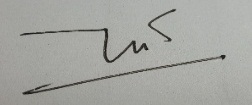 Giảng viên biên soạn đề thi: Lê Hoàng Tuấn 	Ngày kiểm duyệt:  Trưởng (Phó) Khoa/Bộ môn kiểm duyệt đề thi:TRƯỜNG ĐẠI HỌC VĂN LANGTRƯỜNG ĐẠI HỌC VĂN LANGĐỀ THI KẾT THÚC HỌC PHẦNĐỀ THI KẾT THÚC HỌC PHẦNĐỀ THI KẾT THÚC HỌC PHẦNĐỀ THI KẾT THÚC HỌC PHẦNKHOA KỸ THUẬT…………………………………….KHOA KỸ THUẬT…………………………………….KHOA KỸ THUẬT…………………………………….Học kỳ: 1Năm học:2021 - 2022Mã học phần:              DNL0150                                                     Tên học phần:    Sức bền vật liệu                      Mã học phần:              DNL0150                                                     Tên học phần:    Sức bền vật liệu                      Mã học phần:              DNL0150                                                     Tên học phần:    Sức bền vật liệu                      Mã học phần:              DNL0150                                                     Tên học phần:    Sức bền vật liệu                      Mã học phần:              DNL0150                                                     Tên học phần:    Sức bền vật liệu                      Mã học phần:              DNL0150                                                     Tên học phần:    Sức bền vật liệu                      Mã nhóm lớp HP:Thời gian làm bài:……90…….(phút)……90…….(phút)……90…….(phút)……90…….(phút)……90…….(phút)Hình thức thi:Tự luậnTự luậnTự luậnTự luậnTự luậnCách thức nộp bài phần tự luận (Giảng viên ghi rõ): Upload hình ảnh bài làm Cách thức nộp bài phần tự luận (Giảng viên ghi rõ): Upload hình ảnh bài làm Cách thức nộp bài phần tự luận (Giảng viên ghi rõ): Upload hình ảnh bài làm Cách thức nộp bài phần tự luận (Giảng viên ghi rõ): Upload hình ảnh bài làm Cách thức nộp bài phần tự luận (Giảng viên ghi rõ): Upload hình ảnh bài làm Cách thức nộp bài phần tự luận (Giảng viên ghi rõ): Upload hình ảnh bài làm 